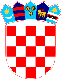 REPUBLIKA HRVATSKA VUKOVARSKO SRIJEMSKA ŽUPANIJA OPĆINA TOVARNIK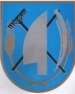  JEDINSTVENI UPRAVNI ODJEL KLASA:  112-01/21-04/3URBROJ: 2188/12-03/01-21-1Tovarnik, 31.3.2021.Na temelju Mjere za poticanje zapošljavanja iz nadležnosti Hrvatskog zavoda za zapošljavanje za 2021.godinu, Načelnica Općine Tovarnik A. G. Matoša  2, 32249 Tovarnik, raspisuje OGLASZA ZAPOŠLJAVANJE NEZAPOSLENIH OSOBA U SKLOPU PROGRAMA JAVNIH RADOVA–REVITALIZIRAJMO  I UREDIMO NAŠU OPĆINUNaziv radnog mjesto : radnik/radnica na uređenju okoliša – 12 osoba ( m/ž ) Trajanje programa: na određeno vrijeme- 6 mjeseci u punom radnom vremenuMjesto rada: Općina Tovarnik, naselja Ilača i Tovarnik Opis poslova: revitalizacija i uređenje javnih površina Više informacija na sljedećem linku http://mjere.hr/mjere/javni-rad/ U javni rad ne mogu biti uključene osobe koje su radile u javnom radu u vremenu od 9 mjeseci unazad 2 godine.Uz potpisanu prijavu kandidati su dužni priložiti:životopis,dokaz o hrvatskom državljanstvu, ( preslika osobne iskaznice ili domovnice ) dokaz o stručnoj spremi ( preslika svjedodžbe ) preslik e-radne knjižice Hrvatskog Zavoda za mirovinsko osiguranjePisane prijave  o osnovnim osobnim podatcima primaju se do 8. travnja 2021. god. na adresu Općina Tovarnik, A. G. Matoša  2, 32249 Tovarnik s naznakom- ZAPOŠLJAVANJE U JAVNOM RADU-NASTAVAK PROGRAMA REVITALIZACIJA JAVNIH POVRŠINA I ZAŠTITE OKOLIŠA, putem pošte(preporučeno) ili osobno. Oglas će biti objavljen na web stranicama Hrvatskog zavoda za zapošljavanje i internetskoj stranici, kao i na oglasnoj ploči Općine Tovarnik.Sve informacije se mogu dobiti na broj telefona 032/524-023 	NAČELNICA OPĆINE TOVARNIKRuža V. Šijaković, oec. 